Набор для выживания        Примерный набор вещей, которые могут обеспечить выживание по меньшей мере в течение 72 часов:  Средства личной защиты: противогазы с дополнительными фильтрами, детские противогазы, кислородная маска, респираторы;   Аптечка, в которой должны быть: анальгин, ацетилсалициловая кислота, гипотермический (охлаждающий) пакет, сульфацил натрия, жгут кровоостанавливающий, бинт стерильный, бинт нестерильный, атравматическая повязка, лейкопластырь бактерицидный, салфетки кровоостанавливающие, раствор бриллиантового зеленого, лейкопластырь, бинт эластичный трубчатый, вата, нитроглицерин, валидол, устройство для проведения искусственного дыхания, аммиака раствор, уголь активированный, корвалол, ножницы;  Обезвоженная сухая пища; мультивитамины;   Котелок;   Запас воды;   Туалетные принадлежности;   Бензиновая и газовая зажигалки, а также непромокаемые спички;   2 фонаря с дополнительными батарейками и лампочками; Прочная длинная веревка;  2 ножа (с выкидным и обычным лезвиями); Комплект столовых принадлежностей; Монтировка; Набор инструментов;  Палатка;  Радио с ручным питанием; Дождевики, брезентовый костюм, нижнее белье, носки, шляпы, солнцезащитные очки, перчатки, высокие сапоги (лучше, резиновые);Свечи; Иголка, нитки;Крючки для рыбной ловли и леска; Сухое топливо.  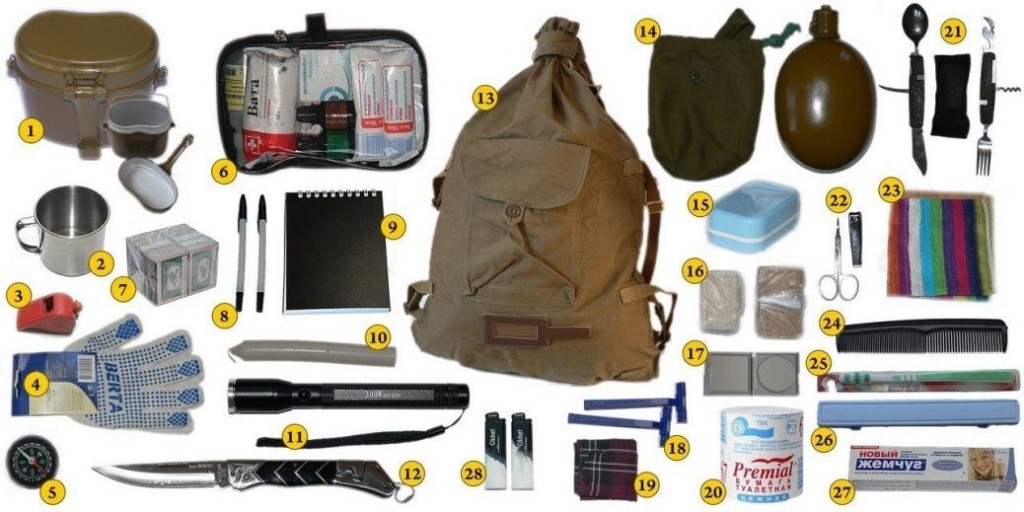 